風しん抗体検査を受けませんか長野県では、風しんの流行と先天性風しん症候群の発生を防ぐために、風しん抗体検査を無料で実施しています。風しんは、発疹・発熱・リンパ節の腫れが特徴の感染症ですが妊娠中、特に妊娠初期に風しんにかかると、お腹の赤ちゃんに感染して、赤ちゃんの耳、目、心臓などに障がいを引き起こすこと（先天性風しん症候群）があります。これから妊娠を希望される方は、将来の赤ちゃんを先天性風しん症候群から守るために、風しん抗体検査を受けて免疫の有無を確認しましょう。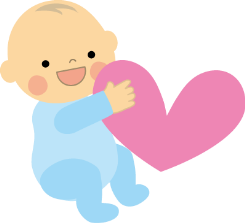 検査の結果、免疫力が十分にないことが分かった方は、この機会にぜひ、風しんワクチンの接種を検討しましょう！県内の保健所（保健福祉事務所）で、風しんの抗体検査を無料で受けることができます。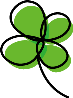 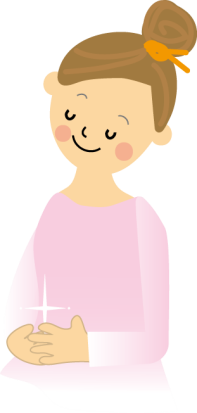 (1)妊娠を希望する女性　(2)風しん抗体価の低い妊婦等の配偶者・同居家族ただし、次の方は対象になりません。風しんの抗体検査を受けたことがあり、抗体が高い（※）と言われた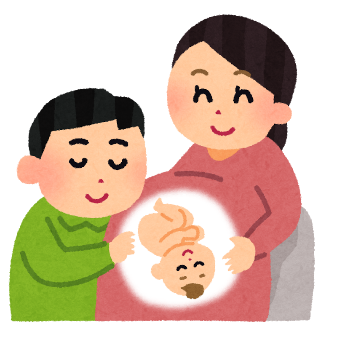 ことがある方　　　※ HI法で32倍以上、又はEIA法でEIA価8.0以上又は国際単位　　　　 45IU/ml以上昭和37年４月２日から昭和54年４月１日の間に生まれた男性(市町村が実施する風しん抗体検査事業の対象となります)風しん抗体検査の実施体制※電話による事前予約制です。保健所所在地問合せ電話番号検査日佐  久佐久市跡部65-1（佐久合同庁舎）0267-63-3164毎月第２・４水曜日上  田上田市材木町1-2-6（上田合同庁舎）0268-25-7149毎月第１・３・５水曜日諏  訪諏訪市上川1-1644-10（諏訪合同庁舎）0266-57-2927毎週水曜日伊  那伊那市荒井3497（伊那合同庁舎）0265-76-6837毎月第３水曜日飯  田飯田市追手町2-678（飯田合同庁舎）0265-53-0444毎週火曜日（奇数月の第２火曜日を除く）木  曽木曽町福島2757-1（木曽合同庁舎）0264-25-2233毎週水曜日松  本松本市島立1020（松本合同庁舎）0263-40-1939毎月第１・３水曜日大  町大町市大町1058-2（大町合同庁舎）0261-23-6529毎月第３木曜日長  野長野市中御所岡田98-1026-225-9039毎週水曜日北　信飯山市静間町尻1340-10269-62-6104毎月第２・４木曜日※担当課は、すべて健康づくり支援課です。※電話による受付は、各保健所とも月～金の8:30～17:15までです。※担当課は、すべて健康づくり支援課です。※電話による受付は、各保健所とも月～金の8:30～17:15までです。※担当課は、すべて健康づくり支援課です。※電話による受付は、各保健所とも月～金の8:30～17:15までです。（本件に関するお問合せ先）　長野県健康福祉部 保健・疾病対策課 感染症対策係　　電話　026-235-7148（直通）　ファクシミリ　026-235-7170　　電子メール　hoken-shippei@pref.nagano.lg.jp（本件に関するお問合せ先）　長野県健康福祉部 保健・疾病対策課 感染症対策係　　電話　026-235-7148（直通）　ファクシミリ　026-235-7170　　電子メール　hoken-shippei@pref.nagano.lg.jp（本件に関するお問合せ先）　長野県健康福祉部 保健・疾病対策課 感染症対策係　　電話　026-235-7148（直通）　ファクシミリ　026-235-7170　　電子メール　hoken-shippei@pref.nagano.lg.jp（本件に関するお問合せ先）　長野県健康福祉部 保健・疾病対策課 感染症対策係　　電話　026-235-7148（直通）　ファクシミリ　026-235-7170　　電子メール　hoken-shippei@pref.nagano.lg.jp